Ch. 2A - En la Escuela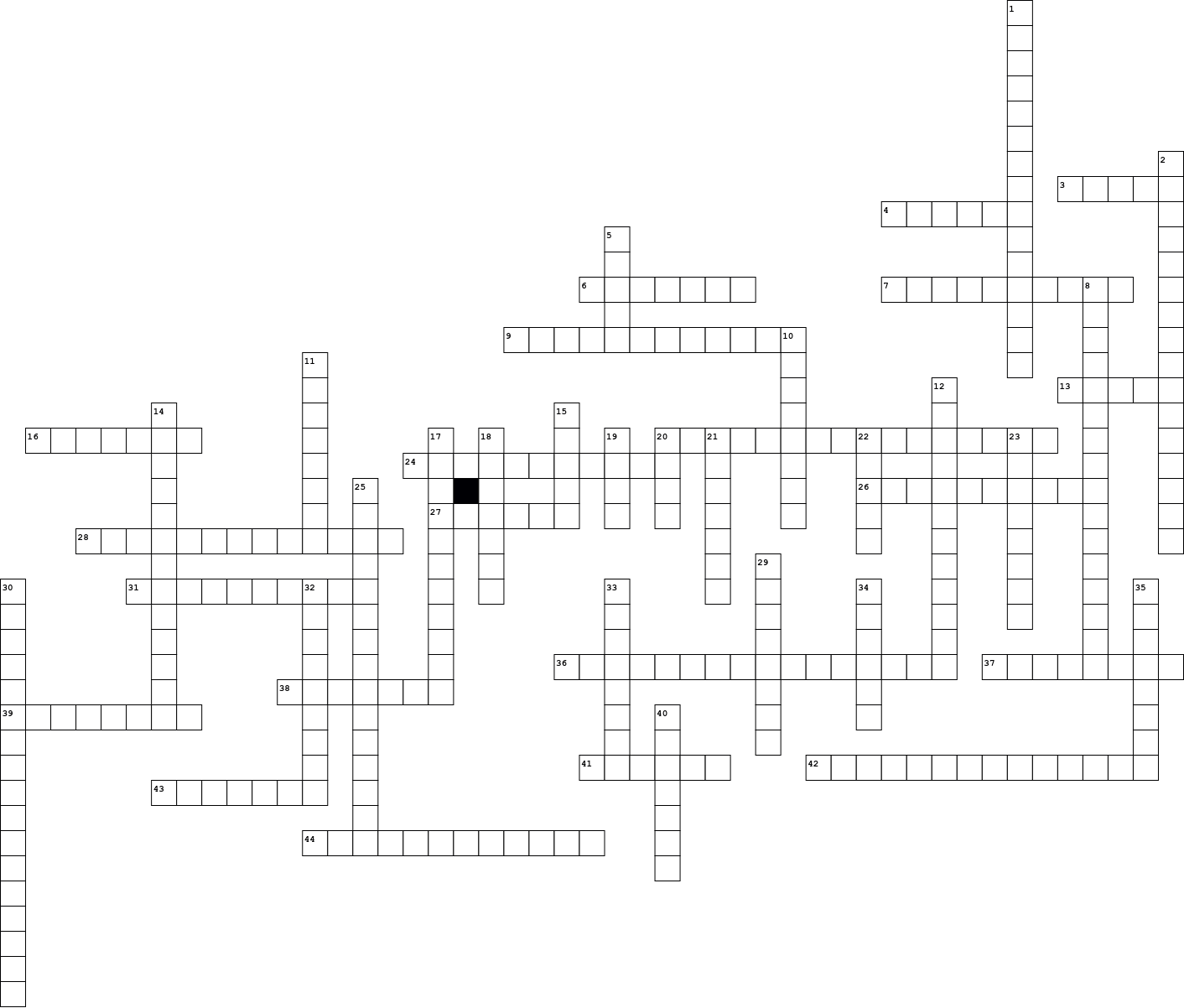 